RésuméUne étape obligée dans la maîtrise de RevitDans Autodesk Revit, il est indispensable de savoir créer ses propres familles d'objets pour maîtriser pleinement ce puissant outil de création de maquette numérique. Cet ouvrage remarquable vous expliquera comment procéder dans un contexte général ou dans le cas d'objets structurels et de fluides. Enrichie de deux chapitres sur les familles de cartouches et l'IFC, cette deuxième édition comporte 18 exercices pratiques, dont les solutions sont disponibles à l'adresse www.editions-eyrolles.com/go/famillesRevit2.À qui s'adresse cet ouvrage ?À tous les professionnels du bâtiment utilisant Revit : architectes, ingénieurs, bureaux d'études...Aux créateurs de familles débutants ou confirmés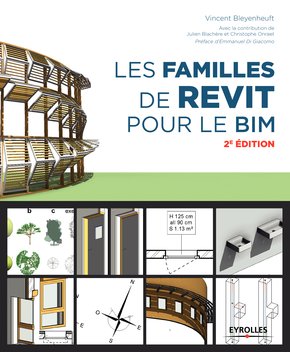 